Załącznik Nr  7  do regulaminu „Festiwal Turystyki Rowerowej – Roztocze bez granic”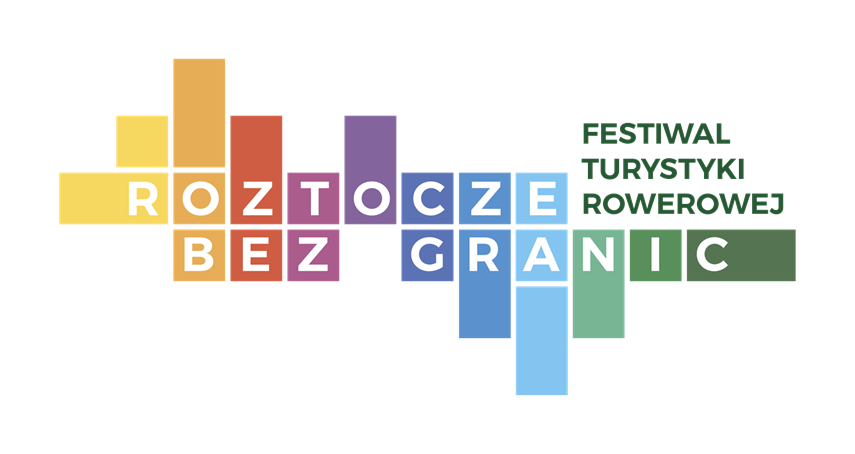 Regulamin dwudniowego rajdu pn.:„Szlakiem roztoczańskich krajobrazów”27-28 sierpnia 2021r.§1Postanowienia ogólneOrganizatorami „Festiwalu Turystyki Rowerowej – Roztocze bez granic” są:- Lubelska Regionalna Organizacja Turystyczna,- Powiat Lubaczowski,- Podkarpacka Regionalna Organizacja Turystyczna.Realizatorem rajdu pn.: „Szlakiem roztoczańskich krajobrazów” w ramach „Festiwalu Turystyki Rowerowej – Roztocze bez granic” jest Lubelska Regionalna Organizacja Turystyczna.Udział w rajdzie pn. „Szlakiem roztoczańskich krajobrazów” jest bezpłatny.§2CelCelem rajdu jest:propagowanie aktywnego spędzania czasu poprzez turystykę rowerowąpromowanie atrakcji przyrodniczych, turystycznych i historycznych na terenie Roztocza zarówno na terenie województwa lubelskiego jak i podkarpackiego,promowanie ekoturystyki rowerowej, poznawanie walorów krajobrazowych,propagowanie wiedzy o lesie, jego walorach użytkowych, ekologicznych i społecznych.§3Termin i przebieg rajduTermin rajdu pn.: „Szlakiem roztoczańskich krajobrazów”: 27-28 sierpnia 2021 r.Rejestracja Uczestników: Zoom Natury w Janowie Lubelskim. Start rajdu: parking przy Zoomie Natury w Janowie Lubelskim.Meta rajdu: Park Zdrojowy w Horyńcu-Zdroju.§4Trasa rajduTrasa rajdu liczy ok. 75 km pierwszego dnia rajdu i ok. 93 km drugiego dnia rajdu.Trasa rajdu: Janów Lubelski – Horyniec-Zdrój.§5Warunki uczestnictwaUczestnikiem rajdu może być każdy miłośnik aktywnych form wypoczynku z uwzględnieniem wymagań zawartych w Regulaminie Festiwalu.Zapisy Uczestników odbywać się będą poprzez przesłanie zgłoszenia na Karcie Zgłoszeniowej, będącej załącznikiem do niniejszego regulaminu, mailem na adres: info@lrot.pl. Liczba Uczestników jest ograniczona do 150 osób. Termin przyjmowania zgłoszeń od 15 lipca 2021 r. do 19 sierpnia 2021 r.Uczestnik rajdu jest zobowiązany dokonać akceptacji niezbędnych oświadczeń w trakcie rejestracji przed startem. Zgłoszenia niepełnoletnich Uczestników dokonuje opiekun prawny.W trakcie rajdu, opiekun prawny w pełni odpowiada za bezpieczeństwo niepełnoletnich.Uczestnicy rajdu zobowiązani są do zapoznania się z treścią regulaminu „Festiwalu Turystyki Rowerowej – Roztocze bez granic” i jego stosowania. §6Zasady zachowania Uczestników rajdu rowerowegoUczestnicy rajdu muszą zachować szczególną ostrożność i znać zasady ruchu drogowego.Współzawodnictwo sportowe oraz wszelkie zachowania zagrażające bezpieczeństwu Uczestników rajdu oraz innych Uczestników ruchu drogowego jest zabronione.Obowiązuje bezwzględny zakaz wyprzedzania osób zabezpieczających rajd przez jej Uczestników.Przy zjazdach nie należy rozpędzać roweru, nie wolno wyprzedzać. Należy kontrolować szybkość i hamowanie. Każdy manewr na drodze musi być przeprowadzony
z upewnieniem się o możliwości bezpiecznego jego wykonania oraz odpowiednio wcześniej sygnalizowany.§7Obowiązki Uczestników rajduObowiązkiem Uczestnika rajdu jest:posiadanie niezbędnej wiedzy i umiejętności poruszania się po drogach.stosowania się do zakazów: spożywania alkoholu i innych środków odurzających, używania otwartego ognia, wyrzucania odpadów oraz uszkadzania elementów przyrodniczych,poruszanie się na trasie rajdu zgodnie z zasadami określonymi w regulaminie „Festiwalu Turystyki Rowerowej – Roztocze bez granic”. §8Klauzula informacyjna dotycząca przetwarzania danych osobowychZgodnie z art. 13 ogólnego rozporządzenia o ochronie danych osobowych z dnia 27 kwietnia 2016r. (Dz. Urz. UE L 119 z 04.05.2016) informuję, iż w zakresie danych, będących danymi osobowymi w świetnie przepisów o ochronie danych osobowych:Administratorem Pani/Pana danych osobowych jest:- Lubelska Regionalna Organizacja Turystyczna, 20-002 Lublin, ul. Krakowskie Przedmieście 6,Pani/Pana dane osobowe przetwarzane będą w celu organizacji i uczestnictwa w rajdach pn.: „Szlakiem roztoczańskich krajobrazów” podczas „Festiwalu Turystyki Rowerowej - Roztocze bez Granic” 2021 na podstawie art. 6 ust. 1 lit. a ogólnego rozporządzenia o ochronie danych osobowych z dnia 27 kwietnia 2016r.,Pani/Pana dane osobowe przechowywane będą od momentu udzielenia zgody 
i zarejestrowania się Uczestnika rajdu, do momentu wycofania Pani/Pana zgody,Posiada Pani/Pan prawo do żądania od administratora dostępu do danych osobowych, ich sprostowania, usunięcia lub ograniczenia przetwarzania, oraz prawo do cofnięcia zgody w dowolnym momencie. Cofnięcie zgody nie będzie wpływać na zgodność z prawem przetwarzania, którego dokonano na podstawie zgody przed jej wycofaniem,Przysługuje Pani/Panu prawo wniesienia skargi do Prezesa Ochrony Danych Osobowych,Podanie danych osobowych ma charakter dobrowolny, jednakże konsekwencją
ich niepodania będzie brak możliwości uczestnictwa w rajdach podczas „Festiwalu Turystyki Rowerowej - Roztocze bez Granic” 2021,Odbiorcami Pani/Pana danych osobowych będą wyłącznie podmioty uprawnione
do uzyskania danych osobowych na podstawie przepisów prawa lub podmioty świadczące usługi na rzecz administratora na podstawie umowy powierzenia,Pani/Pana dane osobowe nie będą przetwarzane w sposób zautomatyzowany i nie będą profilowane,Pani/ Pana dane osobowe nie będą przekazywane odbiorcy w państwie trzecim
lub organizacji międzynarodowej.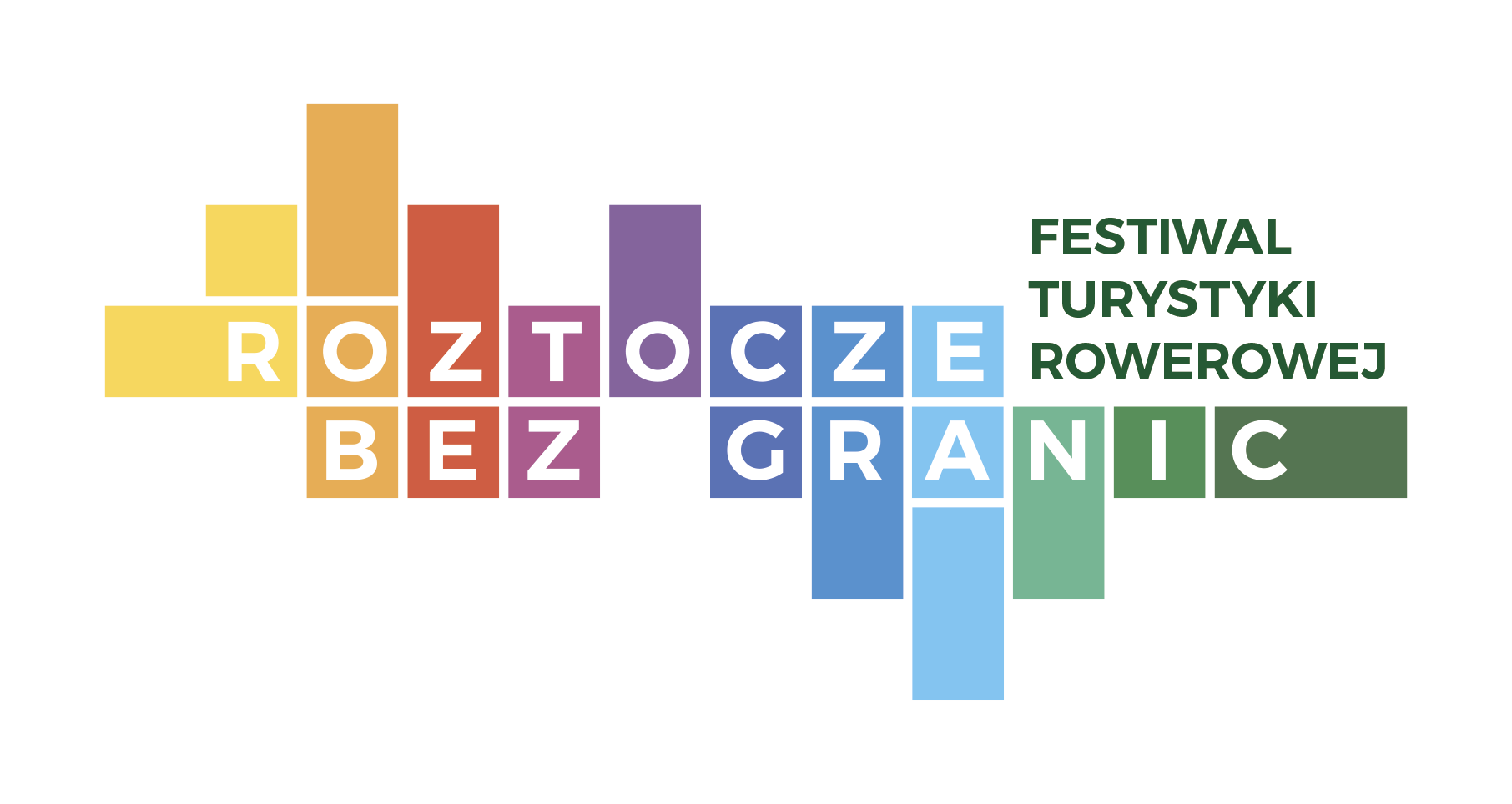 Festiwal Turystyki Rowerowej – Roztocze bez granic„Szlakiem roztoczańskich krajobrazów”Janów Lubelski – Horyniec-Zdrój27-28 sierpnia 2021 r.*w przypadku osób do lat 16, obowiązkowa jest opieka rodzica/opiekuna podczas przejazdu „Festiwalu Turystyki Rowerowej – Roztocze bez granic”. Osoby w wieku 16-18 lat są zobowiązane przedstawić podpisane przez rodzica/opiekuna zezwolenie na udział osoby niepełnoletniej w „Festiwalu Turystyki Rowerowej – Roztocze bez granic” oraz deklarację zwalniającą organizatora z odpowiedzialności za ewentualne doznane urazy wskutek nieszczęśliwego wypadku w czasie przejazdu.**dane zawarte w arkuszu informacyjnym pozyskiwane są w celu zapewnienia bezpieczeństwa sanitarnego uczestników wydarzenia w trakcie epidemii wirusa SARS-CoV-2 w Polsce.Administratorem podanych przez Panią/Pana danych osobowych jest Lubelska Regionalna Organizacja Turystyczna  siedzibą w Lubinie, ul. Krakowskie Przedmieście 6,  20-002 Lublin, NIP 712 29 85 207, REGON 060083203, KRS 0000215158. Podane dane osobowe przetwarzamy wyłącznie w celach związanych z organizacją przedmiotowego wydarzenia, w tym potwierdzeniem obecności uczestników, jak również w celach sprawozdawczych (podstawa prawna: art. 6 ust. 1 lit a i f RODO).  Przysługuje Państwu prawo dostępu do swoich danych oraz otrzymania ich kopii, prawo do sprostowania (poprawiania) swoich danych, prawo do usunięcia danych, ograniczenia przetwarzania danych, prawo do wniesienia skargi do organu nadzorczego. W celu realizacji swoich praw należy kontaktować się z Lubelską Regionalną Organizacją Turystyczną, ul. Krakowskie Przedmieście 6, 20 – 002 Lublin, drogą elektroniczną na adres email: info@lrot.pl lub zadzwoń pod numer: 81 532 14 48 . Więcej informacji na stronie www.lrot.pl. Informujemy Państwa również, iż przebieg niniejszego wydarzenia, a w tym wizerunek uczestników będzie rejestrowany w formie relacji fotograficznej i/lub audiowizualnej i przetwarzany przez Lubelską Regionalną Organizację Turystyczna w Lublinie wyłącznie w celach informacyjnych, promocyjnych oraz sprawozdawczych, w tym poprzez zamieszczenie relacji z wydarzenia na stronie internetowej lub portalach społecznościowych, prowadzonych przez Lubelską Regionalną Organizację Turystyczną.OŚWIADCZENIE RODZICÓW / OPIEKUNÓW PRAWNYCHOSOBY NIEPEŁNOLETNIEJJa niżej podpisana/y wyrażam zgodę na udział mojego dziecka/podopiecznego:………………………………………………………………………………….imię i nazwisko dziecka/podopiecznegow Rajdzie pn. „Szlakiem roztoczańskich krajobrazów” w ranach Festiwalu Turystyki Rowerowej w dniach 27-28.08.2021 r. Jednocześnie zwalniam Organizatorów z odpowiedzialności za ewentualnie doznane urazy mojego dziecka/podopiecznego wskutek nieszczęśliwego wypadku w czasie przejazdu.……………………………………………………………………………………………………….Data i czytelny podpis rodzica/opiekuna prawnegoKARTA ZGŁOSZENIOWAKARTA ZGŁOSZENIOWAUwaga, wypełnienie i podpisanie Karty Zgłoszeniowej jest jednoznaczne z akceptacją Regulaminu, prosimy o uważne przeczytanie tego dokumentu.Uwaga, wypełnienie i podpisanie Karty Zgłoszeniowej jest jednoznaczne z akceptacją Regulaminu, prosimy o uważne przeczytanie tego dokumentu.Imię i nazwisko:Wiek*:
Sugerowany minimalny wiek uczestników 14 lat. do 16 lat16-18 latpowyżej 18 latTelefon kontaktowy:**Oświadczam, że według swojej najlepszej wiedzy nie jestem/moje dziecko (podopieczny) nie jest zakażony/a wirusem SARS-CoV-2 wywołującym chorobę COVID-19 oraz nie przebywam na kwarantannie lub pod nadzorem epidemiologicznym.Oświadczam, że jeżeli wystąpią u mnie/mojego dziecka (podopiecznego) objawy choroby nie wezmę udziału w wydarzeniu i poinformuje o tym organizatora.………………………………………………..czytelny podpis………………………………………………..czytelny podpisDeklaruję chęć skorzystania z darmowego transportu z rowerem na trasie Horyniec-Zdrój – Janów Lubelski w dniu 28 sierpnia 2021 r.                                                                    TAK                   NIEWybraną odpowiedź prosimy zaznaczyć kółkiem.W przypadku udzielenia odpowiedzi „TAK”, prosimy o przesłanie karty zgłoszeniowej do biura LROT do 17.08.2021r. do godz. 15.00. Liczba miejsc ograniczona, decyduje kolejność zgłoszeń.
Deklaruję chęć skorzystania z darmowego transportu z rowerem na trasie Horyniec-Zdrój – Janów Lubelski w dniu 28 sierpnia 2021 r.                                                                    TAK                   NIEWybraną odpowiedź prosimy zaznaczyć kółkiem.W przypadku udzielenia odpowiedzi „TAK”, prosimy o przesłanie karty zgłoszeniowej do biura LROT do 17.08.2021r. do godz. 15.00. Liczba miejsc ograniczona, decyduje kolejność zgłoszeń.
Wyrażam zgodę na przetwarzanie, moich danych osobowych dla potrzeb organizacji ,,Festiwalu Turystyki Rowerowej – Roztocze bez granic’’ zgodnie z Ustawą z dn. 29.08.97 o Ochronie Danych Osobowych, Dz. Ust. Nr 133 poz. 883.Data i czytelny podpis: ……………………………………………………………………………….Wyrażam zgodę na przetwarzanie, moich danych osobowych dla potrzeb organizacji ,,Festiwalu Turystyki Rowerowej – Roztocze bez granic’’ zgodnie z Ustawą z dn. 29.08.97 o Ochronie Danych Osobowych, Dz. Ust. Nr 133 poz. 883.Data i czytelny podpis: ……………………………………………………………………………….